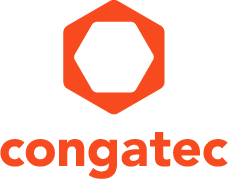 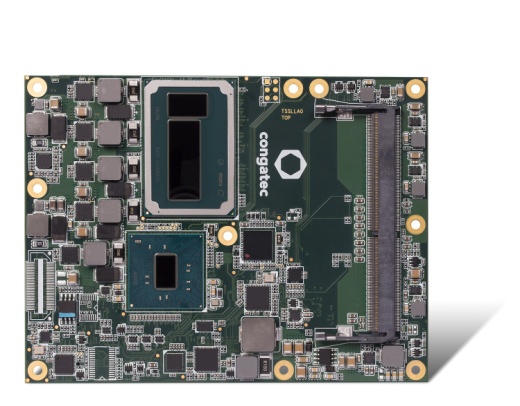 Die conga-TS170 Server-on-Module mit den neuesten Intel® Xeon® Prozessoren E3-1578L und E3-1558 bieten Medienverarbeitung in Echtzeit für bis zu 15 VEHC-Streams.Text und Foto verfügbar: http://www.congatec.com/presse
Pressemitteilung Video verfügbar: https://youtu.be/LzZZ1qybq-E PressemitteilungNeue congatec Server-on-Module für die Echtzeit-Medienverarbeitung congatec stellt neue Server-on-Module mit hoher Transcoding-Performance 
auf Basis der neuesten Intel® Xeon® Prozessoren vorDeggendorf, 9. Juni 2016  * * *  congatec, ein führender Technologie-Anbieter für Embedded Computermodule, Single Board Computer (SBCs) und Embedded Design & Manufacturing (EDM) Services, stellt zwei neue Sever-on-Module vor, die speziell für die Medienverarbeitung in Echtzeit ausgelegt sind. Die neuen conga-TS170 Server-on-Module basieren auf den neuesten Intel® Xeon® Prozessoren E3-1578L und E3-1558. Sie zeichnen sich durch die integrierte Intel® Iris™ Pro Grafik für eine herausragende Transcodier-und Video Processing Performance aus, die durch 128 MB eDRAM und jetzt doppelt so schnellen Basistakt beschleunigt wird. Zudem bieten sie mit dem Media Studio Server Paket auch umfassenden Softwaresupport. Die neuen Server-on-Module von congatec verfügen zudem über ein umfangreiches Ökosystem inklusive kompletter Board Support Packages, umfassendem Treibersupport sowie sofort für die Applikationsentwicklung einsetzbaren Carrierboards und Evaluierungs-Kits, was die Auslegung individueller Serverkonfigurationen signifikant vereinfacht.Edge- und Fog-Computer für industrielle IoT-Applikationen sind einer der beiden Hauptanwendungsbereiche dieser neuen Server-on-Module. Sie haben die Aufgabe, Big Data vorzuverarbeiten und zu transcodieren sowie lokal Prozesse zu managen und zu steuern. Sie sind durch ihre Nähe zur Feldebene höchst responsiv und echtzeitfähig und ermöglichen sowohl die horizontale wie vertikale Vernetzung aller am industriellen IoT-angebundenen smarten Sensoren, Aktoren und komplexeren Geräte-, Maschinen und Anlagen. Viele Applikationsfelder können von der hohen Media-Verarbeitungsleistung der neuen Server-on-Module profitieren. Dazu zählen beispielsweise das autonome Fahren, Drohnensteuerungen, visionbasierte Robotik sowie selbstlernende Maschinen, die mit ihren komplexen Deep Learning Algorithmen und neuronalen Netzwerkstrukturen auch von den hohen Media- und GPGPU-Prozessing Kapazitäten der neuen Intel® Xeon® Prozessoren profitieren.Das zweite, ebenso wichtige Applikationsfeld sind dicht gepackte Server in Content Delivery Netzen von Carriern, Service-Providern oder Third Party Anbietern, die für High-Quality und High-Density Video Transcoding eingesetzt werden, um Endanwendern eine höchstmögliche Qualität zu bieten. Diese Netze mit carrier-grade Verfügbarkeit und Langlebigkeit werden sowohl für kommerzielles Mediastreaming sowie Video-Konferenzsysteme als auch für viele neue videobasierte Sicherheits- und Überwachungs-Applikationen eingesetzt, die auch für virtuelles Sehen in Wartungs- und Instandhaltungsapplikationen zum Einsatz kommen können.„Die Medienverarbeitung in IoT-Netzwerken eröffnet in vielen Branchen komplett neue Anwendungsfelder. Mit unseren Server-on-Modulen vereinfachen wir Applikationsentwicklern die Auslegung und Skalierbarkeit ihrer industrietauglich auszulegenden Plattformen. Bei höheren Performanceanforderungen kann schnell ein Upgrade erfolgen, da sie die modularen Rechenkerne jederzeit durch neue ersetzen können“, erklärt Christian Eder, Marketing Manager bei congatec. Gleichzeitig bieten Server-on-Module auch eine hohe Flexibilität bei der Größen- und Robustheitsauslegung der Server. Das ist extrem wichtig für die vielen unterschiedlichen industriellen Applikationen. Diese Flexibilität wird durch Server-on-Module mit minimalem Aufwand erreicht, da vieles bereits applikationsfertig zugeliefert werden kann. Da die neuen congatec Server-on-Module konform zur COM Express Basic Spezifikation der PICMG sind, bieten sie Entwicklern auch eine hohe Designsicherheit.Das Featureset in DetailDie neuen conga-TS170 COM Express basic Module basieren auf den neuen Intel® Xeon® Prozessoren E3-1578L und E3-1558 mit Intel® Iris™ Pro Grafik. Der Basistakt der Grafik- und Mediaprocessing-Einheiten wurde im Vergleich zu anderen Intel® Xeon® Prozessoren auf bis zu 700 MHz Basistakt verdoppelt. Dies erhöht die Verarbeitungsleistung von Medien signifikant, denn die Hardware-Beschleuniger, die unter anderem für die Video-Transkodierung zum Einsatz kommen, werden immer mit dem Basistakt betrieben. Damit können sie bis zu zwei 4k HEVC-Ausgabestreams oder bis zu 15 Full HD-HEVC (1080p) Streams in Echtzeit verarbeiten. Die COM Express Server-on-Module bieten die typischen I/Os des Typ 6 Pinouts: PCI Express Graphics Gen 3.0 (PEG), 8x PCI Express Gen 3.0 Lanes, 4x SATA 3.0 inklusive RAID 0/1/5/10 Support, 4x USB 3.0, 8x USB 2.0, LPC sowie I²C. Die Module unterstützen Microsoft Windows 10 sowie alle weiteren aktuellen Microsoft Windows und Linux Betriebssysteme. Individueller Integrationssupport, umfassendes Zubehör sowie optionale Embedded Design & Manufacturing Services für individuelle Carrierboard- und Systemdesigns runden das Angebot ab.Weitere Informationen zum neuen COM Express Basic conga-TS170 Computermodul unter: http://www.congatec.com/de/produkte/com-express-typ6/conga-ts170.htmlÜber die congatec AGMit Hauptsitz in Deggendorf, Deutschland ist die congatec AG ein führender Anbieter von industriellen Computermodulen auf den Standard-Formfaktoren Qseven, COM Express, XTX und ETX, sowie für Single Board Computer und EDM-Services. Die Produkte und Dienstleistungen des innovativen Unternehmens sind branchenunabhängig und werden z.B. in der Industrie-Automatisierung, der Medizintechnik, im Entertainment, im Transportwesen, bei Telekommunikation, Test & Measurement sowie Point-of-Sale Anwendungen eingesetzt. Wesentliche Kernkompetenz und technisches Know-How sind besondere, erweiterte BIOS Features sowie umfangreiche Treiberunterstützung und Board Support Packages. Die Kunden werden ab der Design-In Phase durch umfassendes Product Lifecycle Management betreut. Die Fertigung der Produkte erfolgt bei spezialisierten Dienstleistern nach modernsten Qualitätsstandards. congatec unterhält Niederlassungen in Taiwan, Japan, China, USA, Australien und Tschechien. Weitere Informationen finden Sie unter www.congatec.de oder bei Facebook, Twitter und YouTube.* * *Intel und Intel Xeon, Iris sind eingetragene Warenzeichen der Intel Corporation in den USA und anderen Ländern.Leserkontakt:Pressekontakt:congatec AGSAMS Network Christian EderMichael HennenTelefon: +49-991-2700-0Telefon: +49-2405-4526720info@congatec.com www.congatec.com info@sams-network.com www.sams-network.com 